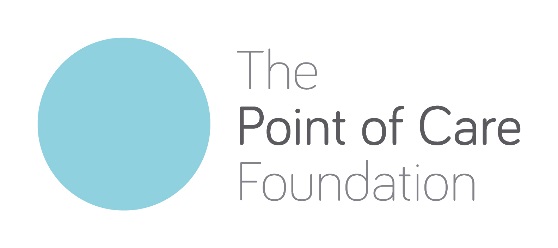 A National Digital Schwartz RoundFeedback form Which videos did you select and why?How many people attended the Round?What was the topic of your digital Round?How did it feel to the facilitator and clinical lead to run the Round? Similar or different to a standard Round?How did it feel to the steering group or those in the audience? Similar or different to a standard Round?What themes emerged from the discussion?Would you run a digital Round again? Why?Any other comments? 